DENEY 5 SONUÇ SAYFASIAd  Soyad :Numara :Grup No:
Masa No:1. Seri paralel geri beslemeli devre için geri besleme yokken ve geri besleme varken çıkış gözlemlenen çıkış işaretler aşağıdaki grafiklerde yer almaktadır.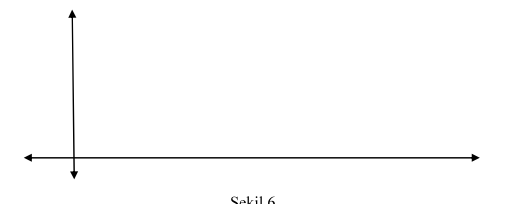 Sonuç: Elde ettiniz geri besleme kazancı ve devre kazancı arasındaki ilişkiyi aşağıdaki denklemlerden yararlanarak elde ediniz. Yapılan bu teorik hesaplama ile elde edilen sonuçların birbiri ile uyumlu olduğunu gösteriniz.Geri BeslemeÇıkış İşaretinin DeğeriKazançYokken VarkenGeri besleme türüKazançSeri paralel